ANEXO II DIRETRIZES PARA ORGANIZAÇÃO DO TEXTO ATENÇÃO: Este arquivo apresenta as dimensões de página apropriadas para a elaboração do documento a ser enviado, com as seguintes definições de página: orientação vertical; dimensões 14 x 21 centímetros; margens superior e inferior de 3 centímetros e margens direita e esquerda de 1,5 centímetros. FAVOR NÃO ALTERAR ESTAS DIMENSÕES DO ARQUIVO, SOB PENA DE NÃO TER SEU TEXTO ACEITO. - NORMAS DE APRESENTAÇÃO DO TEXTO (seguir o que está estabelecido no tópico 4 do edital e também as instruções a seguir).- ORIENTAÇÕES ADICIONAIS: Além das orientações presentes no edital, o texto deverá seguir as normas a seguir apresentadas: a) Citação direta de até 3 linhas: formatação igual à do corpo do texto (fonte Times New Roman, tamanho 11, justificado, espaçamento simples), entre aspas, em acordo com as normas da ABNT. b) Citação direta com mais de 3 linhas: recuo do parágrafo em 4 centímetros, fonte Times New Roman, tamanho 10, justificado, espaçamento simples, em acordo com as normas da ABNT. c) Ilustrações: a) na parte superior: a identificação das ilustrações deve apresentar a palavra designativa, isto é, o tipo da ilustração (quadro, fotografia, desenho, fluxograma, organograma, mapa, gráfico, entre outros), o número de acordo com a ordem de apresentação no texto e o título em fonte Times New Roman, tamanho 10, alinhado à esquerda, espaçamento simples; b) na parte inferior: identificar a Fonte da ilustração (mesmo que ela seja de autoria própria) usando a seguinte formatação: fonte Times New Roman, tamanho 10, alinhado à esquerda; espaçamento simples, de acordo com o padrão ABNT;d) Tabelas: na parte superior: a identificação deve ser feita pela designação Tabela, o número da tabela, de acordo com a ordem de apresentação de tabelas no trabalho, e o título em fonte Times New Roman, tamanho 10, alinhado à esquerda, espaçamento simples; na parte inferior: identificar a Fonte da ilustração (mesmo que ela seja de autoria própria) usando a seguinte formatação: fonte Times New Roman, tamanho 10, alinhado à esquerda; espaçamento simples, de acordo com o padrão ABNT;A partir da próxima página este arquivo apresenta um modelo de redação do texto, no formato solicitado.OBSERVAÇÃO: recomendamos produzir o texto neste arquivo, que já apresenta a formatação exata da página (orientação, dimensões e margens, conforme exigido para compor o livro). Ao finalizar a escrita e a revisão, após a retirada das orientações contidas nas páginas 1 e 2 o seu texto para compor o livro deverá apresentar, obrigatoriamente, entre 18 e 25 páginas neste arquivo (conferir também este aspecto, antes de enviar).TÍTULOSubtítulo (se houver)(Título: caixa alta, fonte Times New Roman, tamanho 14, negrito, centralizado, espaçamento simples (se houver subtítulo, manter as configurações do título, mas com caixa baixa).(Linha/espaço simples em branco)Nomes dos Autores  - Unifesspa(Autores: fonte Times New Roman, tamanho 12, centralizado, espaçamento simples).(Linha/espaço simples em branco)Área de Conhecimento: Indicar a grande área do projeto dentre estes: Ciências Exatas e da Terra; Ciências Biológicas; Engenharias; Ciências da Saúde; Ciências Agrárias; Ciências Sociais Aplicadas; Ciências Humanas e Linguística, Letras e Artes.(Linha/espaço simples em branco)Resumo: Deve ser apresentado com parágrafo único. Deve conter de 100 a no máximo 250 palavras, com breves e concretas informações sobre objetivos, métodos, resultados e conclusões do trabalho.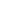 (Linha/espaço simples em branco)Palavras-chave: Deverão ser incluídas, no mínimo três e no máximo cinco, expressões relacionadas ao tema do trabalho, separadas por ponto e vírgula [;].(Linha/espaço simples em branco)Financiamento: PROEG/UNIFESSPA.(Os elementos Área do Conhecimento, Resumo, Palavras-chave e Financiamento: caixa baixa, apenas a primeira letra em maiúscula, negrito, alinhados à esquerda). (Linha simples em branco)INTRODUÇÃO   (Linha simples em branco)(descrever o estudo de forma clara e objetiva, destacando a relevância do problema investigado, com base na literatura, e os principais objetivos do trabalho).(Os tópicos Introdução, Procedimentos Metodológicos, Resultados e Discussões, Considerações Finais e Referências: em caixa alta, negrito, alinhados à esquerda, numeração )  (Linha simples em branco)PROCEDIMENTOS METODOLÓGICOS (Linha simples em branco)(descrever de forma objetiva sobre como o trabalho foi realizado). (Linha simples em branco)3. RESULTADOS E DISCUSSÃO (Linha simples em branco)(informar e/ou comentar a respeito dos resultados obtidos).(Linha simples em branco)4. CONSIDERAÇÕES FINAIS 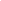 (Linha simples em branco)(indicar de forma objetiva as principais conclusões obtidas no trabalho, indicando sua relevância, vantagens e possibilidades futuras). (Linha simples em branco)5. REFERÊNCIAS (Linha simples em branco)(Devem ser listadas abaixo, nas referências, apenas os trabalhos mencionados no texto, em fonte Times New Roman, tamanho 11, em ordem alfabética de autor, alinhamento justificado, espaçamento simples entre as linhas da mesma referência, espaçamento duplo entre uma e outra referência) - verificar especificações na ABNT.